02.04.Урок № 15-16 Лабораторная работа «Изучение фрикционных передач».Основной материал:Фрикционные передачи.Общие сведенияФрикционная передача — механическая передача, служащая для передачи вращательного движения (или для преобразования вращательного движения в поступательное) между валами с помощью сил трения, возникающих между катками, цилиндрами или конусами, насаженными на валы и прижимаемыми один к другому.Фрикционные передачи состоят из двух катков (рис.1): ведущего 1 и ведомого 2, которые прижимаются один к другому силой Fr  (на рисунке — пружиной), так что сила трения Ff в месте контакта катков достаточна для передаваемой окружной силы Ft.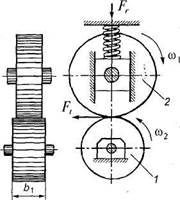 Рис.1. Цилиндрическая фрикционная передача:1 — ведущий каток; 2 — ведомый катокНа практике применяют два способа прижатия катков: постоянной силой и автоматическое. Постоянная по значению прижимная сила катков допустима при передаче постоянной нагрузки. При переменной нагрузке прижатие катков должно изменяться автоматически — пропорционально изменению передаваемого вращающего момента. В этом случае снижаются потери на трение, повышается долговечность передачи.В первом случае сила прижатия, осуществляемая обычно с помощью пружин, в процессе paботы изменена быть не может; во втором случае сила прижатия изменяется с изменением нагрузки, что положительно, сказывается на качественных характеристиках передачи. Однако применение специальных нажимных устройств (например, шариковое самозатягивающее устройство) усложняет конструкцию.Один каток к другому может быть прижат:- предварительно затянутыми пружинами (в передачах, предназначенных для работы при небольших нагрузках);- гидроцилиндрами (при передаче больших нагрузок);- собственной массой машины или узла;- через систему рычагов с помощью перечисленных выше средств;- центробежной силой (в случае сложного движения катков в планетарных системах).Условие работоспособности передачи:Ff≥Ft                                                           (1)Нарушение условия (1) приводит к буксованию и быстрому износу катков. Для того чтобы передать заданное окружное усилие Ft., фрикционные катки надо прижать друг к другу усилием Fr так, чтобы возникающая при этом сила трения Ff была бы больше силы Ft. на величину коэффициента запаса сцепления β, который  принимают равным β= 1,25...2,0.Значения коэффициента трения между катками в среднем:- сталь или чугун по коже или ферродо насухо f = 0,3;- то же в масле f = 0,1;- сталь или чугун по стали или чугуну насухо f = 0,15;- то же в масле f = 0,07.Подставив эти значения в уравнение, можно убедиться в том, что усилие прижатия фрикционных катков во много раз превышает передаваемое окружное усилие.КлассификацияФрикционные передачи классифицируют по следующим признакам:1. По назначению:- с нерегулируемым передаточным числом (рис.1-3);- с  бесступенчатым (плавным) регулированием передаточного числа  (вариаторы).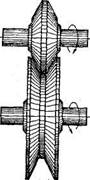 Рис.2. Цилиндрическая фрикционнаяпередача с катками клинчатой формы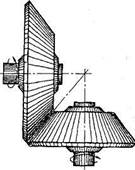 Рис.3. Коническая фрикционная передача2. По взаимному расположению осей валов:- цилиндрические или конусные с параллельными осями (рис.1, 2);- конические с пересекающимися осями (рис.3).3. В зависимости от условий работы:- открытые (работают всухую);- закрытые (работают в масляной ванне).В открытых фрикционных передачах коэффициент трения f выше, прижимное усилие катков Fn меньше. В закрытых фрикционных передачах масляная ванна обеспечивает хороший отвод тепла, делает скольжение менее опасным, увеличивает долговечность передачи.4. По принципу действия:- нереверсивные (рис.1-3, 11 и 12);- реверсивные (рис.10).5. Различают также передачи с постоянным или автоматическим регулируемым прижатием катков, с промежуточным (паразитным) фрикционным элементом или без него.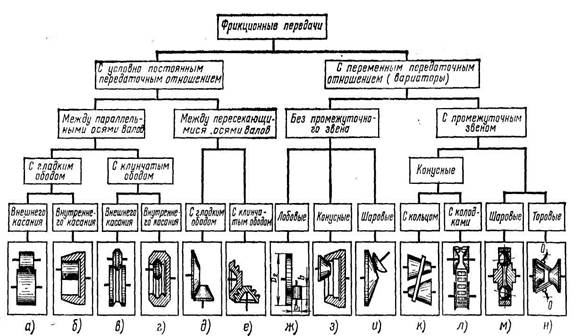 Рис.3.1. Классификация фрикционных передачДостоинства и недостаткиДостоинства фрикционных передач:- простота конструкции и обслуживания;- плавность передачи движения и регулирования скорости и бесшумность работы;- большие кинематические возможности (преобразование вращательного движения в поступательное, бесступенчатое изменение скорости, возможность реверсирования на ходу, включение и выключение передачи на ходу без остановки);- за счет возможностей пробуксовки передача обладает предохранительными свойствами. Однако после пробуксовки передача, как правило, резко ухудшает свои качества - появляются лыски на катках, неравномерно срабатываются фрикционные поверхности и т.д. Поэтому использовать пробуксовку как предохранительное средство не рекомендуется;- отсутствие мёртвого хода при реверсе передачи;- равномерность вращения, что удобно для приборов;- возможность бесступенчатого регулирования передаточного числа, причем на ходу, без остановки передачи.Недостатки:- непостоянство передаточного числа из-за проскальзывания;- незначительная передаваемая мощность (открытые передачи - до 10-20 кВт; закрытые - до 200-300 кВт);  - для открытых передач сравнительно низкий КПД;- большое и неравномерное изнашивание катков при буксовании;- необходимость применения опор валов специальной конструкции с прижимными устройствами (это делает передачу громоздкой);- для силовых открытых передач незначительная окружная скорость (v≤ 7-10 м/с);- большие нагрузки на валы и подшипники от прижимной силы Ft, что увеличивает их размеры и делает передачу громоздкой. Этот недостаток ограничивает величину передаваемой мощности;- большие потери на трение. Применение фрикционных передачФрикционные передачи с нерегулируемым передаточным числом в машиностроении применяются сравнительно редко, например, во фрикционных прессах, молотах, лебедках, буровой технике и т.п.). В качестве силовых передач они громоздки и малонадежны. Эти передачи применяются преимущественно в приборах, где требуется плавность и бесшумность работы (магнитофоны, проигрыватели, спидометры и т. п.). Они уступают зубчатым передачам в несущей способности. Зато фрикционные передачи с бесступенчатым регулированием скорости – вариаторы – широко применяются в различных машинах, например, в металлорежущих станках, в текстильных и транспортирующих машинах и т. д. Зубчатые передачи не позволяют такого регулирования. На практике широко применяют реверсивные фрикционные передачи винтовых прессов, передачи колесо — рельс и колесо — дорожное полотно самоходного транспорта. Фрикционные передачи предназначены для мощностей, не превышающих 20 кВт, окружная скорость катков допускается до 25 м/с. Использование фрикционной передачи в качестве предохранительного звена механизма не рекомендуется, так как при буксовании повреждаются рабочие поверхности катков.Материалы катков фрикционных передачК материалам трущихся поверхностей катков предъявляют следующие требования: высокие износостойкость, хорошей теплопроводностью, поверхностная прочность, коэффициент трения f (во избежание больших сил сжатия), модуль упругости Е (чтобы площадка контакта, а значит и потери на трение были малы), влагостойкость и во время работы не засаливаться. Первые два свойства особенно важны для передач, работающих в сухую. Катки фрикционных передач изготовляют из однородных или разнородных материалов. При этом целесообразно ведомый каток выполнять из более износостойкого материала. Передачи с металлическими рабочими поверхностями катков могут работать в масле или всухую, а с неметаллическими – только всухую.Применяют следующие сочетания материалов.1. Для быстроходных закрытых силовых передач - закаленная сталь по закаленной стали (стали ШХ15, 40ХН, 18ХГТ и др.). Такое сочетание обеспечивает наибольшую компактность передачи, но требует более точного изготовления и малых параметров шероховатости поверхностей.2. Для   открытых  тихоходных  силовых   передач - чугун по   чугуну (СЧ15; СЧ20; СЧ25 и др.) или чугун по стали. Чаще применяют чугун по стали, что обеспечивает меньший шум при работе передачи.3. Для малонагруженных открытых передач, не требующих большой долговечности, — текстолит, гетинакс или фибра по стали или по чугуну.Такое сочетание материалов позволяет уменьшить требования к качеству обработки контактирующих поверхностей, так как они хорошо прирабатываются (рис.4, в). 4. Для передачи незначительных вращательных моментов - кожа, резина, прорезиненная ткань, ферродо, пластмасса по стали или чугуну. Один из катков изготовляют из стали или чугуна (чаще ведомый), а второй покрывают одним из перечисленных неметаллических материалов (рис.4, а, б, г).Разработаны специальные фрикционные пластмассы с асбестовым и целлюлозным наполнителем, коэффициент трения которых достигает 0,5.Более надёжны передачи, у которых ведущий каток твёрже, чем ведомый, т.к. тогда при пробуксовке не образуются лыски.Применяются обрезиненные катки, однако их коэффициент трения падает с ростом влажности воздуха.Для крупных передач применяют прессованный асбест, прорезиненную ткань и кожу.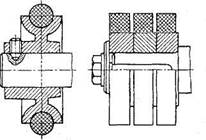 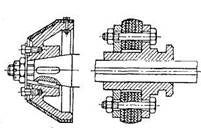 а)                                 б)                                   в)                    г)Рис.4. Материалы трущихся поверхностей катков: а, б — резина; в — фибра; г — кожаГеометрические параметры, кинематические и силовые соотношения во фрикционных передачахОсновные геометрические параметры фрикционной передачи:D1  и D2 — диаметры ведущего и ведомого катков;а — межосевое расстояние;b — ширина катка;d1 и d2 — диаметры валов ведущего и ведомого катков (рис.5). Методика определения диаметров катков D1, D2 и их ширины, как относящихся к параметрам фрикционной передачи, рассмотрена в настоящей главе. Диаметры валов d1 и d2 рассчитывают по известным формулам курса «Сопротивление материалов».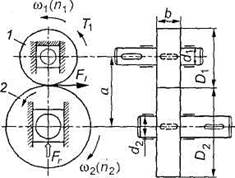 Рис.5. Геометрические параметры фрикционных передачПередаточное число.Если допустить, что во фрикционной передаче скольжение отсутствует, то окружные скорости катков будут равны, т.е. v1=v2. Для передачи, показанной на рис.1: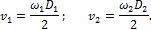 Приравнивая правые части равенств, получим   или . Отсюда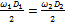 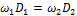 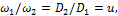 где u — передаточное число.В действительности скольжение между катками есть, т. е. v1≠v2. Величина скольжения оценивается коэффициентом скольжения   ε=0,005÷0,03 (здесь  — теоретическая угловая скорость).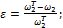 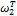 Передаточное отношение цилиндрической фрикционной передачи с учетом скольжения (для практических расчетов)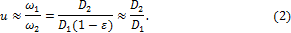 КПД фрикционных передач зависит от следующих потерь:- связанных с использованием катков, имеющих формы, не позволяющие им перекатываться один по другому без проскальзывания; это отчетливо видно, например, в передаче с клиновыми катками (см. рис.2.2) и лобовой передаче (см. рис.2.11);- проскальзывания, обусловленного масляной пленкой на рабочих поверхностях и т. д.;- трения качения, вызванного деформацией поверхностей катков в зоне контакта;- в подшипниках. Потери в подшипниках зависят от величины нагрузки на валы, которая определяется прижимным усилием F𝜂.КПД фрикционной передачи определяют по формулеη=1-Σψ,                                                                          (3)                         где Σψ — сумма относительных потерь.Для закрытых фрикционных передач η = 0,88 – 0,93, для открытых η = 0,68 – 0,86.Основные виды повреждений рабочих поверхностей катков и критерии  расчетаУсталостное выкрашивание (питтинг). Встречается в закрытых передачах, работающих при обильной смазке и защищенных от попадания абразивных частиц. Сила прижатия катков Fr необходимая для обеспечения работоспособного состояния фрикционной передачи, на опорной поверхности катков вызывает значительные контактные напряжения σн. Эти напряжения (рис.2.7, а) носят циклический характер, так как при обкатывании точки обода катка проходят неподвижную точку контакта. Циклическое действие контактных напряжений способствует развитию усталостных микротрещин на рабочих поверхностях катков. На рабочей поверхности катка появляются мелкие раковины. В закрытых передачах, работающих при обилии смазочного материала, микротрещины расклиниваются смазочным материалом, и от рабочей поверхности катка выкрашиваются частицы металла (рис.6, 6). Такой вид разрушения катка называют усталостным выкрашиванием. Поэтому проектный расчет фрикционных передач выполняют на контактную прочность. При этом повышение твердости поверхностного слоя катков обеспечивает более высокие допускаемые контактные напряжения. Условие для предотвращения усталостного выкрашивания (или условие прочности):σн ≤[σ]Н,                                                                               (4)где [σ]Н — допустимое контактное напряжение для материала катков. На основании опытов допускаемые напряжения рекомендуют принимать в этом случае при 107 циклов и постоянной работе [σ]Н = 1000...1200 МПа.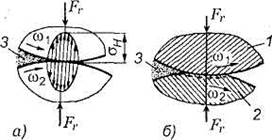 Рис. 6. Усилия и напряжения в контакте цилиндрических колес:1— ведущее колесо; 2 — ведомое колесо; 3 — смазочное маслоНаибольшие контактные напряжения определяют по формуле Герца (для материалов, подчиняющихся закону Гука (металлы и текстолит)):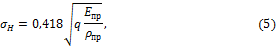 где q — нормальная нагрузка на единицу длины контактных линий (для цилиндрических катков q=);  — приведенный модуль упругости; Е1 и Е2 — модули упругости материалов ведущего и ведомого катков;  — приведенный радиус кривизны цилиндрических катков; R1 и R2 — радиусы катков (равны D1/2 и D2/2).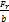 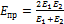 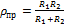 При перекатывании катка, имеющего радиус R, внутри катка (кольца) радиуса R2 приведенный радиус кривизны  (внутреннее зацепление).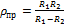 Формула (5) применима для фрикционных передач из материалов, деформации которых отвечают закону Гука.Изнашивание. Этот вид повреждения рабочих поверхностей катков чаще наблюдается в открытых передачах, так как именно в эти передачи в процессе работы больше всего попадает абразивных материалов, что, в свою очередь, увеличивает их изнашивание. Наблюдается также изнашивание катков при буксовании и вследствие упругого скольжения, как в открытых, так и в закрытых передачах. Для обеспечения износостойкости фрикционные передачи рассчитывают на контактную прочность (для стальных или чугунных катков) или по условию ограничения нагрузки q на единицу длины контактной линии (для катков из фибры, резины и других материалов).Задир возникает в быстроходных сильно нагруженных передачах при разрыве масляной пленки на рабочей поверхности катков. В месте касания катков повышается температура, масляный слой разрывается, и катки непосредственно соприкасаются друг с другом. В результате происходит приваривание частиц металла с последующим отрывом от одной из поверхностей катков. Приварившиеся частицы задирают рабочие поверхности в направлении скольжения. Для предупреждения задира применяют противозадирные масла.Скольжение является причиной износа, уменьшения КПД и непостоянства передаточного отношения во фрикционных передачах. Различают три вида скольжения: буксование, упругое скольжение, геометрическое скольжение.Буксование наступает при перегрузках, когда не соблюдается условие (1). При буксовании ведомый каток останавливается, а ведущий скользит по нему, вызывая местный износ или задир поверхности.Нарушение геометрической формы и качества поверхности катков выводит передачу из строя. Поэтому при проектировании следует принимать достаточный запас сцепления К и не допускать использования фрикционной передачи в качестве предохранительного устройства от перегрузки.Упругое скольжение связано с упругими деформациями в зоне контакта. Величина этого скольжения невелика и обычно не превышает 0,2% для стальных катков и 1% для текстолита по стали. Это можно объяснить на примере цилиндрической передачи. Если бы катки были абсолютно жесткими, то первоначальный контакт по линии оставался бы таким и под нагрузкой. При этом окружные скорости по линии контакта равны и скольжения не происходит. При упругих телах первоначальный контакт по линии переходит под нагрузкой в контакт по некоторой площадке. Равенство окружных скоростей соблюдается только в точках, расположенных на одной из линий этой площадки. Во всех других точках происходит скольжение.Геометрическое скольжение. Помимо упругого скольжения катков, которое возникает так же, как и в ременных передачах, во фрикционных передачах может иметь место еще геометрическое скольжение вследствие разности скоростей ведущего и ведомого катков по длине контакта b. Геометрическое скольжение не позволяет катки делать широкими, вследствие чего в передаче возникают большие контактные напряжения, ограничивающие передаваемую мощность. Геометрическое скольжение является основной причиной износа рабочих поверхностей фрикционных передач.Широкое применение нашли фрикционные вариаторы, работающие в масле. Хотя при этом коэффициент трения ниже и сила прижатия больше, однако скольжение в этом случае менее опасно: наличие масла уменьшает износ, способствует лучшему охлаждению катков, приближая условия работы катков к работе зубьев зубчатой закрытой передачи.Цилиндрическая фрикционная передача. Устройство, основные геометрические и силовые соотношенияФрикционную передачу с параллельными осями валов и с рабочими поверхностями цилиндрической формы называют цилиндрической. Простейшая фрикционная передача с гладкими катками и постоянным передаточным числом показана на рис.5.Один вал диаметром dx устанавливают на неподвижных подшипниках, подшипники другого вала диаметром d2 — плавающие. Катки 1 и 2 закрепляют на валах с помощью шпонок и прижимают один к другому специальным устройством с силой Fr. Цилиндрические фрикционные передачи с гладкими катками применяют для передачи небольшой мощности (в машиностроении до 10 кВт); эти передачи находят широкое применение в приборостроении. Для одноступенчатых силовых цилиндрических фрикционных передач рекомендуется и ≤ 6.В некоторых случаях применяется цилиндрическая фрикционная передача с катками клинчатой формы (см. рис.2).В передачах с клинчатыми катками при данной силе Fr прижатия одного катка к другому нормальные силы между рабочими поверхностями, a следовательно, и силы трения значительно больше, чем в передачах с гладкими катками (тем большие, чем меньше угол клина).Это позволяет снизить в передачах с клинчатыми катками силу Fr в 2-3 раза.Число клиновых выступов для катков принимают равным z = 3÷5 (рис.7). При z> 5 условие равномерного прилегания всех рабочих поверхностей таких катков ухудшается.Цилиндрические фрикционные передачи могут быть выполнены с гладкими, выпуклыми и выпукло-вогнутыми катками (рис. 8, а, б, в). Имеются и другие конструктивные разновидности фрикционных цилиндрических передач.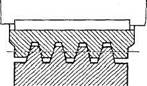 Рис.7. Катки клинчатой передачи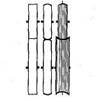 а)  б)  в)Рис.8. Типы катков: a — гладкие катки: б — выпуклые катки: в — выпукло-вогнутые каткиКоническая фрикционная передача. Устройство и основные геометрические соотношенияФрикционную передачу с пересекающимися валами и катками, рабочие поверхности которых конические, называют фрикционной конической передачей. На рис. 9 показана фрикционная коническая передача с нерегулируемым передаточным числом. Ее устройство аналогично цилиндрической  фрикционной  передаче. Прижимной  каток конической   передачи обычно меньший, так как при этом необходима меньшая сила нажатия. Угол Σ между осями валов (рис. 9) может быть различным. Как правило, межосевой угол передачиΣ=δ1+δ2=90°,                                                 (19)где δ1 — угол при вершине конуса ведущего катка; δ2 — угол при вершине конуса ведомого катка. Для нормальной работы передачи необходимо, чтобы общая вершина конусов лежала в точке пересечения геометрических осей валов. Коническая фрикционная передача может быть нереверсивной (чаще) и реверсивной. Ее применяют для передачи небольшой мощности (до 25 кВт).Передаточное отношение без учета скольженияСилы в передаче.В конической фрикционной передаче действующие силы определяют по размерам средних сечений катков (см. рис.9).Условие работоспособности для конической фрикционной передачи аналогичное ранее рассмотренному.Силу нажатия катков Fn определяют по формуле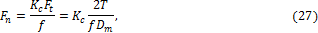 где Ft=2T/Dm.Силу Fn можно разложить на осевую Fa2 и радиальную Fr2 составляющие (см. рис. 9).Осевая сила ведущего каткаFa1=Fn∙sinδ1,                                                                                             (28)ведомого каткаFa2=Fn∙sinδ2,                                                                                             (29)Радиальные силы катковFr1=Fa2;        Fr2=Fa1.                                                                                   (30)Критерий работоспособности и принципы расчета конических фрикционных передач аналогичны рассмотренным ранее для цилиндрических передач, но основным расчетным параметрам следует считать средний диаметр Dm большего катка, т.к. в основном именно этот размер определяет габариты передачи..Вопросы для самопроверки- Перечислите основные виды фрикционных передач и их устройство.- За счёт каких сил передают движение фрикционные передачи?- Каковы достоинства и недостатки фрикционных передач?- Каковы основные виды поломок фрикционных передач?- В каких конструкциях могут применяться фрикционные передачи?- Когда применяются фрикционные передачи с постоянным передаточным отношением?- В каких случаях могут применяться неметаллические фрикционные передачи?- Чем отличаются фрикционные вариаторы от коробок скоростей? Области их применения?- Какие конструкции фрикционных вариаторов наиболее распространены?- Какие материалы применяются для фрикционных передач?- Какие устройства называют вариаторами? Их назначение.- Как классифицируют фрикционные передачи? Перечислите основные виды передач.- Какие материалы применяют для изготовления рабочих поверхностей фрикционных катков? Какими свойствами должны обладать эти материалы?- Как обеспечивают прижатие катков фрикционных передач?- Почему во фрикционных передачах непостоянное передаточное число? - Укажите основные достоинства и недостатки фрикционной передачи, работающей в режиме пробуксовки катков.- Можно ли рекомендовать фрикционную передачу для точных делительных механизмов? Чем объяснить ухудшение качества звучания проигрывателя (звук «плывет») при нормальной работе всех его электронных блоков.- Почему ведомый каток рекомендуют изготовлять из более износостойкого материала?- Опишите кратко устройство конической фрикционной передачи. Какой каток делается прижимным в конической фрикционной передаче?- Зависит ли сила нажатия катков от коэффициента трения? Если да, то как? От каких геометрических параметров передачи зависит эта сила?Тест- Укажите передаточные механизмы, в которых фрикционные передачи получила наибольшее распространение.1. Редукторы.2. Мультипликаторы.3. Вариаторы.4. Коробки скоростей.- Из отмеченных недостатков фрикционных передач:1. большие нагрузки на валы и подшипники;2. необходимость в специальных прижимных устройствах;3. равномерность вращения;4. передаточное число и=var,какой записан ошибочно?- Если один из катков фрикционной передачи обтянуть кожей, то;1. увеличится коэффициент трения;2. увеличится коэффициент, учитывающий скольжение;3. понизятся требования к точности изготовления элементов передачи;4. должна быть снижена сила, прижимающая катки.В каком пункте допущена ошибка?- Укажите правильную схему действия сил на катки во фрикционной передаче (см. рис.).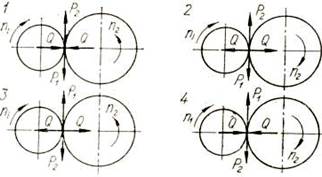 - Для работы фрикционной передачи необходима сила, прижимающая катки друг к другу. Какова величина этой силы по отношению к полезному окружному усилию?1. Равна.2. Может быть и больше и меньше.3. Всегда меньше.4. Всегда больше.- По какой формуле определяется потребное усилие прижатия катков во фрикционной передаче между параллельными валами?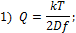 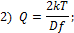 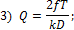 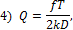 где T — передаваемый момент; k — коэффициент запаса сцепления; f — коэффициент трения; D — диаметр катка.- Во фрикционной передаче коническими катками между пересекающимися осями. внешнюю прижимающую катки силу как следует прикладывать?1. Вдоль осей катков.2. Перпендикулярно осям катков.3. Вдоль линии соприкосновения катков.4. Перпендикулярно линии соприкосновения катков.- Ниже перечислены фрикционные вариаторы, получившие широкое промышленное распространение:1) дисковый;2) шариковый;3) торовый (Святозарова);4) лобовой.Какой из них следует применить для создания передачи между пересекающимися осями?- Увеличится или уменьшится передаточное отношение вариатора (см. рисунок), если малый каток перемещать к центру большого?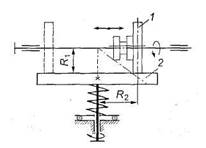 - Дайте определение условию работоспособности фрикционной передачи.- Как классифицировать вариатор с коническими катками по взаимному расположению осей валов?- Влияет ли размер диаметра промежуточного диска 3 на передаточное число (см. рисунок)?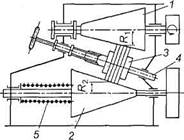 - Передаточное число больше или меньше единицы при установке промежуточного диска 3, показанной на рисунке?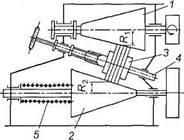 - Как классифицировать фрикционные передачи по принципу передачи движения и способу соединения ведущего и ведомого звеньев?1. Зацеплением2. Трением с непосредственным контактом3. Передача с промежуточным звеном4. Трением с гибкой связью- Как называется деталь, обозначенная цифрой 2 на рисунке?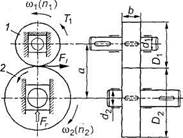 1. Ведущий каток2. Ведомый каток3. Промежуточный диск- Можно ли применить фрикционную передачу для изменения скорости приводных колес автомобиля, снегохода и т. д.1. Нельзя2. Можно- Фрикционные передачи являются передачами…...1) трением с непосредственным контактом тел качения2) трением с гибкой связью3) зацеплением с непосредственным контактом4) зацеплением с гибкой связью- К достоинствам фрикционных передач относится…...1) простота тел качения2) большие нагрузки на вал и подшипники3) необходимость специальных нажимных устройств4) непостоянство передаточного числа- К недостаткам фрикционных передач относятся…...1) простота тел качения2) большие нагрузки на валы и подшипники3) необходимость специальных нажимных устройств4) постоянство передаточного числа- В зависимости от взаимного расположения осей фрикционные передачи бывают …...1) цилиндрические2) конические3) лобовые4) бесступенчатые- Сила прижатия катков фрикционной передачи по сравнению с окружной силой…...1) больше2) меньше3) не отличается от нее4) может быть как больше так и меньше- Фрикционные передачи работают…...1) всегда без смазки2) только со смазкой3) как со смазкой, так и без нее- Работа фрикционной передачи основана на использовании сил…...1) трения2) зацепления3) давления4) скольжения- Для фрикционных передач распространены следующие сочетания материалов…...1) сталь по стали2) сталь по пластмассе3) чугун по чугуну4) сталь или чугун по прорезиненной ткани- Наиболее простым по конструкции является…... вариатор1) лобовой2) торовый3) многодисковый4) шаровой-Из какого материала изготовляют катки тяжелонагруженных быстроходных закрытых фрикционных передач?1. Сталь2. Чугун3. Бронза4. Из любого материала (сталь, чугун, бронза)5. Текстолит, и другие неметаллические материалы- Как называется передача, показанная на рисунке?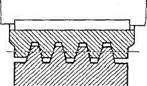 1. Цилиндрическая фрикционная с гладкими катками2. Клинчатая фрикционная3. Коническая фрикционная4. ЧервячнаяТеория берётся из любого источника. Задания выполняются в тетрадях, фотографируются и отправляются преподавателю по адресу: kartel.mih@yandex.ru